INFORME SEMANAL DE ACTIVIDADES DEL MES ENERO. INFORME SEMANAL DE ACTIVIDADES DEL MES ENERO. SemanaActividadesObservaciones01 al 06 de eneroVacaciones de NavidadNinguna07 al 13 de eneroSupervisión Región NorteDel 07 al 11 de enero se tuvo viaje de Supervisión a la Región Norte con todos los coordinadores de zona y la Dirección de Servicios Educativos.14 al 20 de enero14 de enero / Actividades dentro de Oficinas Centrales15 de enero/ Supervisión Post Entrega-Recepción16 de enero / Actividades dentro de Oficinas Centrales17 de enero/ Supervisión Post Entrega-Recepción18 de enero / Actividades dentro de Oficinas CentralesNinguna En Plantel No. 12 Arroyo HondoNingunaEn Plantel No. 01 Basilio Vadillo y en Plantel No. 13 JaliscoNinguna21 al 27 de enero21 de enero / Supervisión Post Entrega-Recepción22 de enero / Supervisión Post Entrega-Recepción23 de enero / Supervisión Post Entrega-Recepción24 de enero / Supervisión Post Entrega-Recepción25 de enero / Supervisión Post Entrega-RecepciónEn Plantel No. 02 Miramar y Plantel No. 05 Nueva Santa María En Plantel No. 16 Mesa de los Ocotes y Plantel No. 15 San GonzaloEn Plantel No. 21 San Miguel CuyutlánEn Plantel No. 11 GuadalajaraEn Plantel No. 10 San Sebastián El Grande28 al 31 de enero28 de enero / Inauguración y acompañamiento29 de enero / Supervisión Post Entrega-Recepción30 de enero / Supervisión Post Entrega-Recepción31 de enero / Actividades dentro de Oficinas CentralesCapacitación Intersemestral 2019-A en Plantel No. 12 Arroyo HondoEn Plantel No. 14 Zapotlanejo y Plantel No. 08 San Martín de las FloresEn EMSaD No. 60 Academia de Policía y EMSaD No. 59 CODE AlcaldeNingunaSemanaActividadesObservaciones01 al 03 de febrero01 de febrero / Supervisión Post Entrega-Recepción02 y 03 de febrero /  Actividades dentro de Oficinas CentralesEn Plantel No. 14 ZapotlanejoRevisión de procesos administrativos04 al 08 de febrero04, 06 y 08 de febrero /  Actividades dentro de Oficinas Centrales05 y 07 de febrero / Supervisión Post Entrega – RecepciónRevisión de procesos administrativos.En Plantel No. 08 San Martín de las Flores, No. 21 San Miguel Cuyutlán, No. 05 Nueva Sata María / EMSaD No. 63 CODE Paradero, TBC No. 20 El Rodeo, EMSaD No. 53 San Martín de las Flores11 al 15 de febrero- 11 y 12  de febrero /  Actividades dentro de Oficinas Centrales- 13 de febrero / Supervisión Post  Entrega-Recepción- 14 de febrero / Evento y entrega de libros- 15 de febrero /  Supervisión Post Entrega – Recepción             -  Revisión de procesos administrativos.- En EMSaD No. 62 San Cristóbal de la Barranca.- Evento de Inauguración de ciclo escolar 2019-A, Talleres y Cisco. / Entrega de libros a TBC No. 20 El Rodeo.-En TBC. No. 09 La Esperanza  y TBC No. 59 Cuyutlán.18 al 22 de febrero18 de febrero / Evento Mar Adentro19 de febrero /  Actividades dentro de Oficinas Centrales20 de febrero / Visita a centros21 de febrero / Eventos22 de febrero / Evento10° Torneo de debate Mar Adentro en Conalep No. 01 con planteles de la coordinación de zona I.Revisión de procesos administrativos.TBC No. 59 entrega de pizarrones y escritorios10° Aniversario del plantel No. 15 / Ceremonia luptuosa de alumnos de centro EMSaD.10° Aniversario del plantel No. 15 clausura25 al 28 de febrero25 de febrero /  Actividades dentro de Oficinas Centrales y Visita foránea.26 de febrero / Reunión de Trabajo con directores y responsables. / Visita.27 de febrero / Actividades dentro de Oficinas Centrales / Visitas de Supervisión.28 de febrero / Actividades dentro de Oficinas CentralesRevisión de procesos administrativos. / Visita a la comunidad de San Francisco de Ixtacan.Reunión de Trabajo en Oficinas Centrales con directores y responsables de planteles y centros EMSaD con el Director General. / Acompañamiento al Director General al ayuntamiento de Tonalá.Revisión de procesos administrativos. / Visita de supervisión al plantel No. 17 San Antonio de los Vázquez y al EMSaD No. 35 Las Cruces.Revisión de procesos administrativos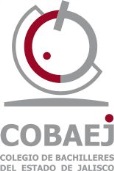 